Отзыв научного руководителяна выпускную квалификационную работу студентки магистратуры Четырновой Полины Дмитриевны, выполненную на тему «Соотношение инструментов публично-частного партнерства и соглашений о защите и поощрении капиталовложений»Целью работы П.Д. Четырновой является исследование проблем, связанных с понятием и содержанием нового для российского права института – соглашения о защите и поощрении капиталовложений – посредством соотношения с уже известным институтом публично-частного партнерства. Выбранный автором подход, безусловно, заслуживает поддержки, поскольку соглашение о защите и поощрении капиталовложений является одним из инвестиционных инструментов, направленных на стимулирование взаимодействия между публично-правовым субъектом и субъектом частного права, и необходимо определить его место в системе инвестиционных договоров.Актуальность выбранной темы не вызывает сомнений.  В условиях глобального изменения инвестиционного ландшафта важной задачей государства становится привлечение частного российского капитала, формирование новой инвестиционной политики, которая своей приоритетной задачей ставит защиту и поощрение частных инвестиций. Соглашение о защите и поощрении капиталовложений вызывает определенный интерес у исследователей, но пока остается мало изученным. Работа П.Д. Четырновой призвана восполнить имеющийся пробел.Представленная работа носит самостоятельный и творческий характер. Автор не просто рассматривает нормативный и литературный материал, материалы судебной практики, касающиеся правового регулирования исследуемых отношений. Она делает попытку осмысления правильности и целесообразности такого регулирования, соответствия законодательных норм потребностям частных инвесторов и публично-правовых образований. Последовательно решая поставленные цели и задачи, автор аргументирует и обосновывает ряд выводов и предложений, некоторые из которых заслуживают несомненной поддержки. Например, выводы автора о гражданско-правовой природе соглашений о защите и поощрении капиталовложений и механизме взаимодействия частного инвестора и государства (стр. 16-19).Таким образом, работа П.Д. Четырновой соответствует всем требованиям, предъявляемым к такого рода работам, и заслуживает высокой положительной оценки. Научный руководитель, к.ю.н., доцент Д. А. Жмулина                                                                                                                                                                 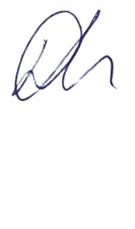 27.05.2022 г. 